Сведения о женских клубах в Тульской области№Район/фактическое место нахожденияНаименование клуба Количество человекФ.И.О. руководителя Дата создания клуба Направленность работыЭл.почта, сайт, ссылка на страницу в социальных сетях (при наличии)Эмблема клуба (при наличии)Эмблема клуба (при наличии)Арсеньевский районАрсеньевский районАрсеньевский районАрсеньевский районАрсеньевский районАрсеньевский районАрсеньевский районАрсеньевский районп.Арсеньево, ул. Папанина, 5Клубное любительское объединение «Мир женщины»32Соловьёва Маргарита Валентиновна27.05.2018Культурно-досуговаяars.club@tularegion.org;https://ok.ru/group54186740744265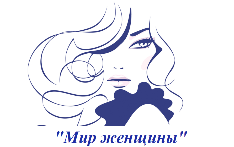 д. Астапово«Славица»7Фандюшина  Ирина Ивановна01.07.2012 г.вокальныйklub.astapovo@tularegion.orgп. Первомайский«Россияночка»12Белова Мария Яковлевна01.10.2012 г.досуговыйkultast-belova@yandex.ruд. Ясенки«Россияночка»8Страхова Галина Борисовна20.07.2012 г.вокальныйkultast-straxova@yandex.ruд. Ясенки«Рябинушка»
11Страхова Галина Борисовна24.08.2012 г.досуговыйkultast-straxova@yandex.ruп.ЦентральныйКлубное любительское объединение «Надежда»15ГаврилинаЛюбовь Викторовна01.10.1999Культурно-досуговаяhttp://ckd.manaenskoe.ru Белевский районБелевский районБелевский районБелевский районБелевский районБелевский районБелевский районБелевский районБелевский районБелевский районБелевский районБелевский район 301530 г.Белев ул.Карла Маркса д.114 «Россиянка»67Внукова Ю.П2012Защита интересов женщин,семьи,детей.BelevMuzei@yandex.ru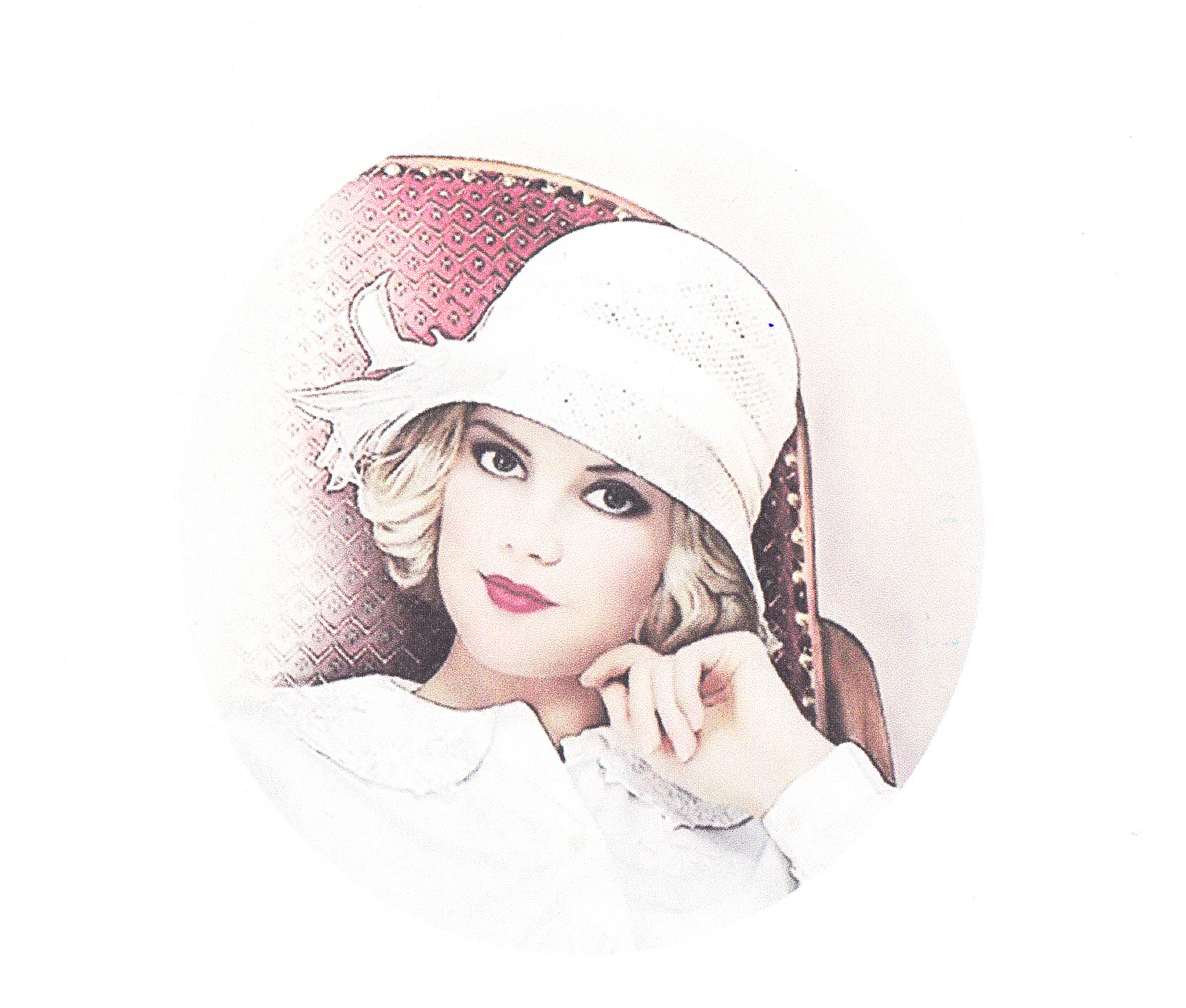 Веневский районВеневский районВеневский районВеневский районВеневский районВеневский районВеневский районВеневский районВеневский районВеневский районВеневский районГород Веневул.Советская Диво12Юшина Лариса Валентиновна2016Культурно-просветительскаяГород Веневул.Свободная Венев рукодельный10-15Дербенева Татьяна Владимировна2015Прикладное творчествоВоловский районВоловский районВоловский районВоловский районВоловский районВоловский районВоловский районВоловский районВоловский районВоловский районВоловский районп. Волово«Рукодель-ница»15Афанасьева Олеся Борисовна2015 г.Цель деятельности клуба: сохранить традиции рукоделия; дать возможность обрести уверенность в себе, проявить свои творческие способности, поделиться своими знаниями и опытом; сохранить традиции рукоделия, передавать опыт подрастающему поколению.п. ВоловоФитнес-клуб «Сделай тело!»17Демкина Эльвира Геннадьевна2015 г.Основная цель - привлечение широкого круга подростков, молодёжи, детей и взрослых к занятиям физической культурой и спортом; утверждение здорового образа жизни.п. ВоловоКлуб любителей волейбола15Бубнова Дарья Владимировна2019 г.Ефремовский районЕфремовский районЕфремовский районЕфремовский районЕфремовский районЕфремовский районЕфремовский районЕфремовский районЕфремовский районЕфремовский районЕфремовский районГ.ЕфремовСударушки20Бабаева Тамара Геогргиевна1996Культурно-досуговое (хоровое пение)Г.ЕфремовЛюбвена20Мухортова Лидия Викторовна2007Клуб деловой женщиныГ.ЕфремовДамские штучки17Велуйтис Людмила Георгиевна2018Рукоделие, кружевоплетениеГ.ЕфремовПосиделочки12Кулешова Вера Михайловна2016рукоделиеГ.ЕфремовБерегиня25Лауритзен Светлана Сергеевна 2016Йога, степ-аэробика, славянская гимнастика, рукоделиеЗаокский районЗаокский районЗаокский районЗаокский районЗаокский районЗаокский районЗаокский районЗаокский районЗаокский районЗаокский районЗаокский районП.Заокский, библиотека им.В.Д.ПоленоваКлуб по интересам «Вдохновение»10Золотухин Леонид Николаевич12.09.2015Литературное, просветительскоеКаменский районКаменский районКаменский районКаменский районКаменский районКаменский районКаменский районКаменский районКаменский районКаменский районКаменский районМО Каменский район с. Архангельское«Встреча»около 30 человекФранцузова Елена Васильевнаянварь 2011 годклуб по интересам(универсальная)Кимовский районКимовский районКимовский районКимовский районКимовский районКимовский районКимовский районКимовский районКимовский районКимовский районКимовский районКимовск«Магия рукоделия»10Молош Лилия ВикторовнаРукоделиепос. Новольвовск«Надежда»20Мешкова Галина Михайловнаг.Кимовск«Рябинушка»12Егорова Татьяна Николаевнапос. Пронь«Россиянка»8Клишина Наталья АлександровнаКиреевский районКиреевский районКиреевский районКиреевский районКиреевский районКиреевский районКиреевский районКиреевский районКиреевский районКиреевский районКиреевский районМБУК «Киреевский РДК»1.Женский клуб «Зумба»30Умерова К.С.2016ХореографияМБУК «Киреевский РДК»2.Женский клуб «Русская песня»15Ивашковская Н.И.1978ФольклорМБУК «Киреевский РДК»3.Женский клуб «Эстрадной песня»15Ивашковсккая Н.И.1978ВокальныйМБУК «Киреевский РДК»4.Женский клуб  «Традиция»15Завьялова Е.Ю.2010ДПТМБУК «Киреевский РДК»5.Клуб  «Русский стиль»30Завьялова Е.Ю.1990ДПТПрогрессовский СДК6.Женский клуб «Посиделки»17Анофрейчук Н.М.1996ДосугПрогрессовский СДК7.Клуб «Садовод»16Калугина О.Н.1999ПознавательныйКрасноярский СДК8.Клуб «Красноярочка»15Тютюкина Н.И.2014ВокальныйДедиловский СДК9.Клуб  ЗОЖ «Здоровье»9Догаева Г.И.2012ПознавательныйДедиловский СДК10.Клуб любителей декоративных растений «Фиалка»9Тихонова Л.А.2014ПознавательныйДедиловский СДК11.Клуб «Селяночка»10Миляева О.П.2012Вокальный Подосиновский СДК12.Клуб «Собеседник»15Гришина Г.А.2015ДосугПодосиновский СДК13.Клуб «Вдохновение»10Гришина Г.А.2015ДосугПодосиновский СДК14.Клуб «Сударушки»14Диденко Е.А.1992ДосугФатеевский СДК15.Клуб выходного дня «Встреча»7Дмитриенко Г.П.2003ДосугКузнецовский СДК1716.Клуб «Загадочные лоскутки»11Левина Е.Л.2002ДПТКузнецовский СДК1717.Клуб «Игла-затейница»10Левина Е.Л.2012ДПТПриупский СДК18.Клуб «Сударушка»17Чуйкин В.А.1996ВокальныйПриупский СДК19.Клуб «Гармония»19Малахова Л.В.2014ДосугШварцевский СДК20.Клуб «Молвеч»8Шустова Е.А.2018ДосугЧерногрязевский СДК21.Клуб  «Бусинка»10Карабан С.Н.2002ДПТБольшекалмыкский СДК22.Клуб  «Селяночка» 12 Каченюк В.С.1999ВокальныйБольшекалмыкский СДК23.Клуб «Оазис»14Губарева Т.Ю.2006ДосугБородинский СДК24.Клуб «Орхидея»12Васина Н.В.2015ДосугКуркинский районКуркинский районКуркинский районКуркинский районКуркинский районКуркинский районКуркинский районКуркинский районКуркинский районКуркинский районКуркинский районд. Шаховское, Шаховской сельский дом культуры«Хозяюшка» 9 чел.Ерюкова Наталья Владимировнап.Самарский, Самарская сельская библиотека«Светлица»9 чел.Хохлова Любовь Васильевнап.Михайловский, Михайловский сельский дом культуры«Завалинка»15 чел.Агапова Ольга Николаевнад.Шаховское, Шаховская сельская библиотека «Семья»13 челГордеева Татьяна Николаевнас.КрестыКрестовский сельский дом культуры«Орфей»9 чел.Ляпцева Наталья Анатольевнап.Куркино, Парк культуры и отдыхаХор Ветеран, ансамбли Веселушки и Бабье лето20 чел.Муравьёва Светлана Владимировнап.Куркино, парк культуры и отдыха«Сударушка»14 чел.Маликова О.В.п.Куркино, Куркинская районная библиотека«Природа»15 чел.Усик Л.В.Г.НовомосковскГ.НовомосковскГ.НовомосковскГ.НовомосковскГ.НовомосковскГ.НовомосковскГ.НовомосковскГ.НовомосковскГ.НовомосковскГ.НовомосковскГ.Новомосковскг.НовомосковскБерегиня20Казекина Лидия НиколаевнаНародные промыслыг.НовомосковскЖенское сердце25Квасова Наталья ПетровнаПопуляризация русской песниг.НовомосковскРусское раздолье12Трофимова Валентина ЕгоровнаПопуляризация русской песниг.Новомосковск
Дамский клуб12Юрикова Светлана Владимиров на2014Духовно-нравственное воспитаниеОдоевский районОдоевский районОдоевский районОдоевский районОдоевский районОдоевский районОдоевский районОдоевский районОдоевский районОдоевский районОдоевский районОдоевский район п. ОдоевТворческое ателье «Любота»34Масленникова С.В.8.07.2015Учебно-познавательнаяОдоевский районп. ОдоевЛитературно-музыкальная гостиная «Встречи при свечах»30Козина М.Н.Март 1995Познавательная развлекательнаяОдоевский районп. ОдоевТеатр книги «Встреча»16Самойленко Л.А.Март 2013Познавательная развлекательнаяОдоевский районп. ОдоевВокальный ансамбль «Лейся, песня»6Лосева Ю.В.Сентябрь 2003ДосуговаяОдоевский районп. ОдоевФитнес-клуб«Здоровье»14Сороколетова О.А.Февраль 2007ОздоровительнаяОдоевский район п. ОдоевКлуб «Ветеран»20Кузнецова В.И.1993ДосуговаяОдоевский район п. РылевоКлуб «Цветовод»15Потапова Г.В.2006ПознавательнаяОдоевский районс. СтояновоКлуб «Сельчанка»
10Сафронова Н.А.1993Познавательная досуговаяОдоевский район с. ИвицыКлуб «Умелица»8Старикова Т.А.2016ПознавательнаяОдоевский район п. ОдоевКлуб любителей танца14Прокофьева М.В.Сентябрь 2018ДосуговаяОдоевский район п. Одоев«Волшебная иголочка»12Панова Е.П.Февраль 2019Познавательная досуговаяПлавский районПлавский районПлавский районПлавский районПлавский районПлавский районПлавский районПлавский районПлавский районПлавский районПлавский районПлавский районг.ПлавскДетско-родительский клуб «Гармония»40Какушкина Татьяна Александровна01.06. 1999Социально-культурнаяПлавский районг.Плавск«Сударушки»25Макарова Светлана Сергеевна24.12.1999Социально - культурнаяПлавский районг.ПлавскДамский клуб «Плавчаночка»30Федосеева Оксана Яновна25.11.1995Социально- культурная Плавский районг.Плавск«Земляки»20Поздеева Людмила Кирилловна 15.12.2002Культурно-историческаяПлавский районг.ПлавскОбъединение «Золотые годы»35Лебедева Елена Борисовна05.03.2017Социально- культурнаяСуворовский районСуворовский районСуворовский районСуворовский районСуворовский районСуворовский районСуворовский районСуворовский районСуворовский районСуворовский районСуворовский районСуворовский районг.СуворовКлуб « Встреча».Бобкова Лидия АркадьевнаСуворовский районг.СуворовКлуб «Собеседник»Грищенко Елена ЮрьевнапоэзияСуворовский районг.СуворовКлуб « Цветовод»Гуреева Алина НиколаевнафлористикаТепло-Огаревский районТепло-Огаревский районТепло-Огаревский районТепло-Огаревский районТепло-Огаревский районТепло-Огаревский районТепло-Огаревский районТепло-Огаревский районТепло-Огаревский районТепло-Огаревский районТепло-Огаревский районТепло-Огаревский район/п. Теплое (на базе районной библиотеки)«Сударушки»15Киреева М.М.Март 2019Организация интеллектуального общения и досуга женщин посредством информационного потенциала библиотекиbteploe@mail.ruТепло-Огаревский район/п.Горьковский (на базе муниципального казенного учреждения культуры " Централизованная клубная система" муниципального образования Нарышкинское Тепло-Огаревского района)«Кудесница»12Лосева Н.Ш.Март 2017Декоративно-прикладное творчествоТепло-Огаревский район/д. Бродиловка (на базе муниципального казенного учреждения культуры " Централизованная клубная система" муниципального образования Волчье-Дубравское Тепло-Огаревского района)«У милых дам»12Украинцева Н. К.Январь1997Организация интеллектуального общения и досуга женщинKipriyanovnan@bk.ruУзловский районУзловский районУзловский районУзловский районУзловский районУзловский районУзловский районУзловский районУзловский районУзловский район пос. Каменецкий«Лада»15Юдакова Ирина Николаевна16.03.2014Декоративно-прикладное творчествоms.iyudakova@mail.ruУзловский район пос. Брусянский«Берегиня»26Криворучко Галина Александровна25.01.2008Культурно-досуговое творчество и пэчворкdkbrus@rambler.ru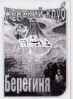 Чернский районЧернский районЧернский районЧернский районЧернский районЧернский районЧернский районЧернский районЧернский районЧернский район, г.Чернь«Селяночка»15Чувальникова Нина Сергеевна2013Сохранение самобытной народной культуры, сохранение и поддержание здорового образа жизниtchsovetzhenshin@yandex.ruЯсногорский районЯсногорский районЯсногорский районЯсногорский районЯсногорский районЯсногорский районЯсногорский районЯсногорский районЯсногорский районЯсногорский районЯсногорский районМО Ясногорский районд.БураковоЖенский клуб «Гармония»14Лютина Надежда Васильевна2012ноябрьДекоративно прикладное творчествоburakovosdk@mail.ruнетнетМО Ясногорский районГ.Ясногорск«Ясногорочка» 22Колганова Любовь Ивановна 2014г.ДосуговаяМО Ясногорский районГ.Ясногорск«Волшебная нить»18Аверина Валентина Павловна2002 г.Вышивка гладьюМО Ясногорский районГ.Ясногорск«У Любаши» (литературно-музыкальный)25Иккес Любовь Николаевна2010 г.ПросветительскаяМО Ясногорский районГ.Ясногорск«В горнице»15Цаплина Татьяна Викторовна 2000 г.ДосуговаяМО Ясногорский районГ.Ясногорск«Для тех, кому за…»20Голубева Елена Николаевна 2011 г.Досуговая МО Ясногорский районГ.Ясногорск«Берегиня»14Лобанова Наталья Михайловна 2012 г. Декоративно-прикладное творчествоМО Ясногорский районГ.Ясногорск«Гармония» 16Сычева Татьяна Евгеньевна  2014 г. Декоративно-прикладное творчество МО Ясногорский районГ.Ясногорск«Богиня»24Лютина Надежда Васильевна 2015 г. Досуговая 